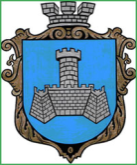 Українам. Хмільник  Вінницької областіР О З П О Р Я Д Ж Е Н Н Я МІСЬКОГО  ГОЛОВИ                                                                            від 27 грудня 2018  р.                                                   № 497 –рПро проведення   позачерговогозасідання виконкому міської ради      Розглянувши службову  записку начальника фінансового   управління міської ради Тищенко Т.П. від 27.12.2018 року №711,     відповідно до п.п.2.2.3 пункту 2.2 розділу 2 Положення про виконавчий комітет Хмільницької міської ради 7 скликання, затвердженого  рішенням 46 сесії міської ради 7 скликання від 22.12.2017р. №1270, керуючись ст. 42,59 Закону України „Про місцеве самоврядування в Україні”:Провести  позачергове засідання виконкому  міської  ради  28.12.2018 року о 09.00 год., на яке винести наступні питання:2.Загальному відділу міської ради  ( О.Д.Прокопович) довести це  розпорядження до членів виконкому міської ради та всіх зацікавлених суб’єктів.3.Контроль за виконанням цього розпорядження залишаю за собою.      Міський голова                           С.Б.РедчикС.П.МаташО.Д.ПрокоповичН.А.Буликова1Про уточнення бюджетних призначень           Про уточнення бюджетних призначень           Доповідає:  Тищенко Тетяна Петрівна      Начальник фінансового управління міської ради      2Про часткове звільнення гр..Здебської О.А. від оплати за харчування дітей в ДНЗ №5        Про часткове звільнення гр..Здебської О.А. від оплати за харчування дітей в ДНЗ №5        Доповідає: Мурзановська Наталія Миколаївна     Головний спеціаліст управління освіти міської ради   3Про продовження терміну дії дозволу ФОП Пастуховій Р.О. на розміщення зовнішньої реклами у м.Хмільнику    Про продовження терміну дії дозволу ФОП Пастуховій Р.О. на розміщення зовнішньої реклами у м.Хмільнику    Доповідає: Король Альона Михайлівна      Провідний спеціаліст управління містобудування та архітектури міської ради                4Про погодження розміщення будівельних матеріалів на загальноміській території в місті ХмільникуПро погодження розміщення будівельних матеріалів на загальноміській території в місті ХмільникуДоповідає: Сташок Ігор Георгійович      Начальник управління ЖКГ та КВ міської ради5Про обрання персонального складу вуличного комітету вулиці Старосидориська,1 і 2 провулків Старосидориських та вулиці Михайла РачкаПро обрання персонального складу вуличного комітету вулиці Старосидориська,1 і 2 провулків Старосидориських та вулиці Михайла РачкаДоповідає: Тендерис Оксана       Начальник відділу організаційно-кадрової роботи міської ради 